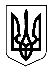 УКРАЇНАЖИТОМИРСЬКА МІСЬКА РАДАВИКОНАВЧИЙ КОМІТЕТРІШЕННЯвід _____________ №_________                  м. Житомир                                           Про передачу службовоголегкового автомобіля У зв’язку з виробничою необхідністю та з метою підвищення мобільності роботи, спрямованої на оперативне виконання поставлених задач і посилення  напрямків діяльності, відповідно до статті 29 Закону України «Про місцеве самоврядування в Україні», виконавчий комітет Житомирської міської радиВИРІШИВ:1. Передати з балансу управління з розвитку села Вереси Житомирської міської ради службовий легковий автомобіль марки ЗАЗ, модель SENS (синій), тип легковий седан – В, 2015 рік випуску, на баланс виконавчого комітету Житомирської міської ради згідно з додатком.2. Виконавчому комітету Житомирської міської ради, начальнику планово-фінансового відділу Житомирської міської ради Нілі Борецькій, оформити  відповідні документи та провести приймання-передачу службового легкового автомобіля марки ЗАЗ, модель SENS (синій), тип легковий седан – В, 2015 рік випуску, вказаного в п.1 цього рішення, згідно з чинним законодавством.3. Приймання-передачу зазначеного майна провести відповідно до чинного законодавства України. 4. Контроль  за  виконанням цього  рішення  покласти  на  керуючого справами виконавчого комітету міської ради Ольгу Пашко та начальника планово-фінансового відділу міської ради  Нілу Борецьку.Міський голова                                                                         Сергій СУХОМЛИН                                                                                           Додаток                                                                                            до рішення виконавчого                                                                                            комітету міської ради                                                                                           ________  № ___Перелік матеріальних цінностей, які передаються з балансу управління з розвитку села Вереси Житомирської міської ради на баланс виконавчого комітетуЖитомирської міської ради Житомирської області Всього найменувань: 1 (один) на суму: 156200,00 грн 00 коп. (сто п’ятдесят шість тисяч двісті гривень, 00 копійок. № з/пІнвент.номерНайменуванняОд. вим.Вартістьза одиницю КількістьКількістьСума, грн№ з/пІнвент.номерНайменуванняОд. вим.Вартістьза одиницю за облікомфактичноСума, грн1101510002Автомобіль ЗАЗ SENSшт156200,0011156200,00Всього:Всього:Всього:Всього:Всього:156200,00Начальник управління з розвитку села Вереси Житомирської міської радиГригорій ЛЯЛЕВИЧКеруючий справами виконавчого  комітету міської радиОльга ПАШКО